Resenha de filme : CONTÁGIO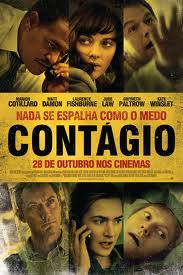 Filme realizado com um visual e ritmo que lembra um documentário e nos mostra que para um apocalipse mundial, não é necessário um vírus que transformem humanos em mortos vivos para um apocalipse, basta que eles permaneçam vivos o tempo suficiente para infectarem outros.O filme mostra uma executiva que está a trabalho na China, tendo contato com a cultura local e com pessoas de diversos lugares. Ela está voltando para sua casa nos Estados Unidos. Quando chega em casa, ela reencontra seu marido e seus dois filhos. Não se sentindo bem, ela acredita que está sofrendo de cansaço da viagem, quando pouco tempo depois acaba entrando em convulsão. Enviada ao hospital, ela é atendida em emergência e falece depois, sem que os médicos consigam fazer nada. Casos semelhantes começam a aparecer em Tóquio, na Europa e em Hong Kong, a partir de pessoas que estiveram lá na China e voltaram para seus países.Um vírus desconhecido é o responsável pelas mortes rápidas e começa a se espalhar rapidamente pela população mundial. Começa uma escalada de problemas perante a ameaça e a investigação da organização mundial de saúde e de grupos particulares, em meio a informações desencontradas, especulações e alarde.O filme fora construído em um ritmo e visual que remete claramente aos documentários, ele poderia ser muito bem enquadrado como um filme que “mostra o que ocorreu” durante uma epidemia mundial. Ele intercala imagens em diversos locais do mundo mostrando o cotidiano de pessoas comuns e os personagens principais do mesmo. Os enquadramentos iniciais, mostram como a população mundial é muito suscetível a uma epidemia, por causa dos costumes corriqueiros de encostar em locais e objetos que são tocados por uma infinidade de pessoas e nossas relações com outros seres humanos.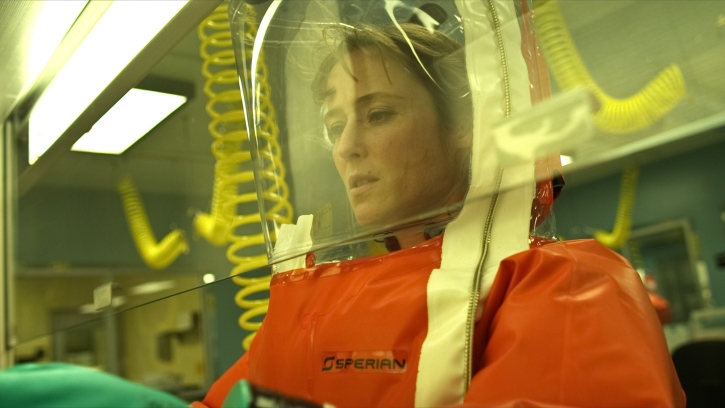 Um vírus desconhecido que tem a propriedade de se multiplicar muito rapidamente e tem o contagio acelerado, pode causar uma epidemia de ordem mundial, pois as cidades contem quantidades imensas de pessoas convivendo próximas, algumas delas indicadas no filme e uma pessoa infectada espalha o vírus para varias outras antes de morrer, criando um efeito em progressão geométrica.O filme acompanha pessoas comuns que estão tendo que conviver com a ameaça desconhecida e arrumar uma forma de sobreviver, as pessoas da organização mundial de saúde e grupos farmacêuticos que tem interesse em desenvolver uma vacina pois geraria lucros enormes e a imprensa oficial e não oficial que transmite as informações para a população. Alternando os momentos entre estes ao redor do mundo.Por causa desta escolha de formato e pelo próprio assunto, o filme tem um ritmo mais linear e praticamente tem quase nada de ação, podendo tornar-se cansativo para quem não aprecia esse tipo de filme. Para aqueles que gostam mais do argumento, o filme demonstra como poderíamos sofrer com algo simples e que é bem possível de ocorrer. Convivemos continuamente com vírus e bactérias diversos e muitas das doenças existentes causam sintomas muito parecidos, gerando muitas vezes interpretações errôneas que podem levar a demora em tomarmos precauções antecipadamente. Por um lado há todo o tramite para a chegada a uma solução que é identificar o vírus, conseguir cultivá-lo em laboratório, descobrir uma forma de enfraquecê-lo e desenvolver uma vacina, também há a busca pelo “paciente zero”, que é a primeira pessoa a ser infectada, para isso, descobrir a origem do vírus. A busca pela vacina pode levar anos de desenvolvimento aos testes para verificação de eficácia e efeitos colaterais.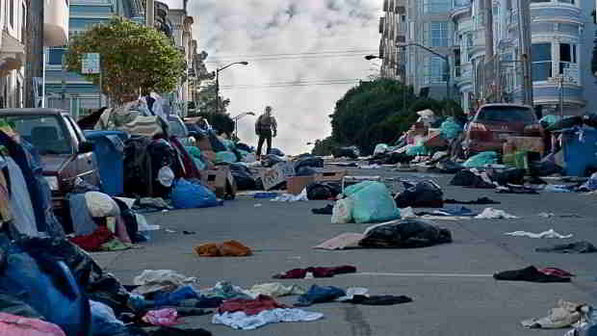 Durante esse período, a população passa por um período de dificuldade, pois a tendencia é de isolamento de cada um em suas casas evitando o contato um com os outros, porem para que isso ocorra, depende da obtenção de provisões, mas sem trabalhadores em setores importantes, começa a ocorrer a deterioração dos serviços públicos e problemas com a falta de determinados produtos. Enquanto isso, na era da informação acessível, muito do que é divulgado é especulação, informação tendenciosa e até algumas verdades, o que gera ainda mais problemas.Uma situação que pode chegar a um apocalipse humano, sem que ocorram efeitos climáticos, ataques alienigenas ou uma infestação zumbi. Algo que é mais possivel de acontecer do que aqueles citados.O filme ainda conta com um elenco contendo vários atores conhecidos do publico tais como Gwyneth Paltrow, Laurence Fishburne, Matt Damon, Kate Winslett, Marion Coutllard, Jude Law e outros.Excelente filme bastante recomendado para aqueles que são mais adeptos do argumento do que de imagens rápidas e ruídos altos.